Персональные данные выпускника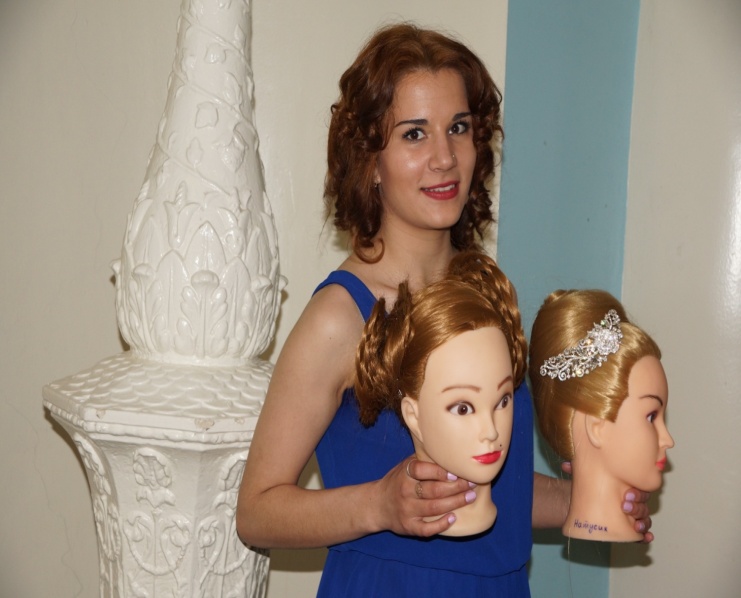 Ф.И.О: Петрачева Екатерина Юрьевна Дата рождения: 21.01.1999 г.Город: Свердловская область г. БогдановичТел: +79582334155Эл. почта: epetraceva517@gmail.comОбразовательное учреждение: ГАПОУ  СО                     «Богдановичский политехникум»Профессия: «Парикмахер»Участие в олимпиадах и конкурсах: Участие во II открытом фестивале причесок «Девичья краса», 2 место.  Участие в акциях по бесплатной стрижке. Принимала активное участие общественных мероприятиях политехникума.Тип деятельности, которым вы хотели бы заниматься:Пройти дополнительные курсы по профессии «Парикмахер», работа по профессии.Хобби:Музыка, природа Моё кредо:Никогда не о чем не жалей...и  не оглядывайся в прошлое, не пытайся заглянуть в будущее, живи настоящим...                                                                                                                       О себе: Умение находить контакт с людьмиАктивная жизненная позицияУмение работать в командеСтремление к профессиональному развитиюСогласие субъекта персональных данных на обработку его персональных данныхДиректору ГАПОУ СО «Богдановичский политехникум»С.М. Звягинцевуот _Петрачевой Екатерины Юрьевны ________________________________________(ФИО обучающегося)Я, _Петрачева Екатерина Юрьевна, _____________________________________________________________________________________________________________________________________________________ ,в соответствии со статьей 9 Федерального закона от 27 июля 2006 года N 152-ФЗ "О персональных данных"  даю согласие на обработку следующих сведений, составляющих мои персональные данные, а именно:фамилия, имя, отчество; дата и место рождения;номер телефона;адрес электронной почты;образовательное учреждение и его адрес;дополнительные сведения.Согласен на совершение оператором обработки персональных данных, указанных в данном документе, в том числе на сбор, анализ, запись,. Систематизацию, накопление, хранение, уточнение (обновление, изменение), извлечение, использование, распространение, обезличивание, блокирование, удаление, уничтожение персональных данных.В целях информационного обеспечения согласен на включение в общий доступ на сайте ГАПОУ СО «Богдановичский политехникум» в сети «Интернет».Согласен на публикацию резюме на официальном сайте ГАПОУ СО «Богдановичский политехникум» в сети «Интернет».Права и обязанности в области защиты персональных данных мне известны.  С юридическими последствиями автоматизированной обработки персональных данных ознакомлен(а).Подтверждаю, что с порядком отзыва согласия на обработку персональных данных в соответствии с п.5 ст. 21 ФЗ № 152 от 27.07.2006 г. «О персональных данных « ознакомлен(а). «_20___» ____мая____________ 2020 г.Петрачева Екатерина Юрьевна_________/